ПОЛОЖЕНИЕ 

о ведении книги приказов по кадрам, книги приказов по основной деятельности Общие положения.
1.1. Настоящее Положение определяет виды, содержание и порядок ведения книги приказов по основной деятельности, книги приказов по 
1.2. ПРИКАЗ - правовой акт, издаваемый руководителем для решения основных и оперативных вопросов деятельности общеобразовательного учреждения. Приказ вступает в силу с момента его подписания руководителем ОУ.

3. Приказ по кадрам — правовой акт, издаваемый руководителем, как правило, по вопросам:
— отпусков;

— наложения взыскания;

— направления в командировку;

— другим.

Книга приказов по кадрам содержит приказы о личном составе работников, приеме и увольнении, предоставлении отпусков, объявлении поощрения, мер воздействия к нарушителям. С каждым приказом работник должен быть ознакомлен под роспись. В приказах по кадрам используются унифицированные формы документов, утвержденные постановлением Госкомстата России 

Книги приказов должны быть постранично пронумерованы, прошнурованы, скреплены подписью директора и печатью школы.

^ II. Порядок ведения книги приказов по основной деятельности, книги приказов по кадрам и книги приказов по учащимся.

Оформляется приказ по основной деятельности, приказ по кадрам и приказ по учащимся на отдельных листах А4 в печатном виде и должны иметь следующие реквизиты: название общеобразовательного учреждения, название вида документа, дату, номер приказа (номер приказа по кадрам имеет вид №1-К, что означает приказ по кадрам, номер приказа по учащимся имеет вид №1-У, что означает приказ по учащимся), заголовок, текст, подпись издающего приказ, подпись работника.
При подготовке текста приказа следует соблюдать следующие принципы: 
Достоверность и объективность описываемой ситуации; 
Полнота информации, необходимой для обоснования принимаемых мер; 
Краткость и лаконичность; 
Нейтральность и наличный характер изложения; 
Безэмоциональная оценка ситуации и фактов; 
Соответствие содержания текста и распоряжений руководителя нормам 
права и его компетенции, определенной уставом общеобразовательного 

учреждения; 

Следование нормам официально - делового стиля речи.
Текст приказа состоит из двух частей: констатирующей и распорядительной. В констатирующей части отражаются цели и задачи предписываемых действий, причины издания приказа, дается ссылка на документ, послуживший основанием для подготовки приказа.
Распорядительная часть содержит предписываемые действия, фамилии должностных лиц, ответственных за их выполнение, и сроки исполнения. Распорядительная часть отделяется от констатирующей словом "ПРИКАЗЫВАЮ", ставится двоеточие. Распорядительная часть текста приказа, как правило, делится на пункты, которые нумеруются арабскими цифрами с точками. Каждый пункт распорядительной части начинается с указания конкретного действия, выраженного глаголом в неопределенной форме. Отдельные задания (например, задания, содержащие цифровые данные) могут оформляться в виде приложения к приказу со ссылкой на них в соответствующих пунктах приказа. 

На первом листе приложения в правом верхнем углу делается надпись: 
Приложение (1,2…) 

к приказу МОУ «Белоколодезская средняя 

общеобразовательная школа» от 11.01.2012 №1 

Если в приложении к приказу даны документы другой организации, то в правом верхнем углу данного приложения делается соответствующая запись: 

Приложение 

к приказу от 02.02.2008 №12 

Страницы приказа и приложений нумеруются как единый документ.
Приказ может быть подписан: 
руководителем; 
лицом, исполняющим обязанности руководителя в случае отсутствия последнего; 
заместителем (если устав ОУ разрешает заместителю директора издавать приказы). 
Не разрешается подписывать приказы с предлогом «за», проставляя косую черту или другие знаки перед наименованием должности. Приказ без подписи не имеет юридической силы. Подпись руководителя скрепляется гербовой печатью учреждения. В книге приказов достаточно подписи руководителя, удостоверяющей приказ, так как существуют правила ведения и хранения книги приказов, не допускающие подделок и исправлений внесенных в нее записей. Вслед за подписью помещается: «С приказом ознакомлен: (ПОДПИСЬ Ф.И.О.)» подпись ставится работником собственноручно. 

Все приказы, издаваемые в образовательном учреждении можно условно разбить на 3 блока: 
Организация УВП 
Финансово-хозяйственная деятельность 
Личный состав и учащиеся 
В работе учреждения есть приказы, которые повторяются ежегодно одно и тоже время, т.е. носят цикличный характер. 


Приложение 1


Образец приказа по основной деятельности


Муниципальное общеобразовательное учреждение

«Белоколодезская средняя общеобразовательная школа Вейделевского района 

Белгородской области»

1 инт. 

Приказ


от 08.06.2010 года №186


Об утверждении правил оформления документов в МОУ «Белоколодезская средняя общеобразовательная школа»

1 инт 




1 инт.


1,2 5см

В
2,5-3 см
целях формирования официально-делового стиля документов в администрации района, унификации применяемых форм документов, структуры текстов и шрифтов, сокращения затрат труда и средств в процессе создания документов 

ПРИКАЗЫВАЮ:

1 инт.
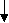 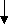 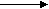 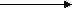 
Утвердить Правила оформления документов в МОУ «Белоколодезская средняя общеобразовательная школа» (прилагается).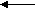 
У 
1,5-

2 см
становить, что настоящие правила вступают в силу с 1 июня 2010 года. 
Контроль за исполнением настоящего приказа оставляю за собой.
1 инт.

Директор школы Тарасова Т.И.


Нижнее поле не менее 2 см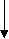 